                                                                TERAPIA  ZAJĘCIOWA       Terapeuta  – Magdalena NowakW związku z nadchodzącymi Świętami Wielkanocnymi,  chciałabym zaproponować kilka pomysłów na spędzenie wspólnego czasu. Będzie to czas świetnej zabawy, jak również doskonałym ćwiczeniem motoryki małej ( dłoni ). Poprzez prace plastyczne dzieci rozwijają sprawność manualną , poznają różnego rodzaju materiały nie tylko plastyczne ( nawet odpadowe ) możliwe do wykorzystania przy tworzeniu, poznają zasady BHP w trakcie tworzenia z nietypowych materiałów oraz angażują zarówno wzrok, dotyk i inne zmysły.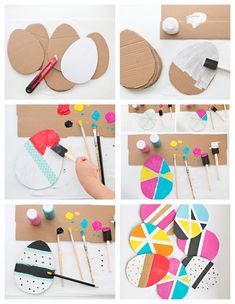 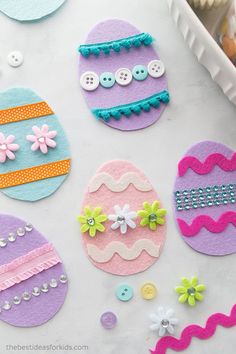 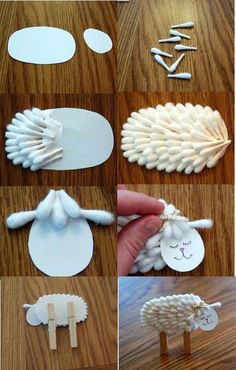 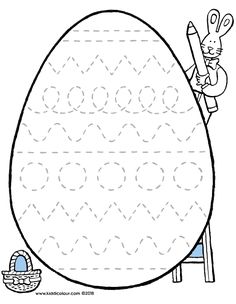 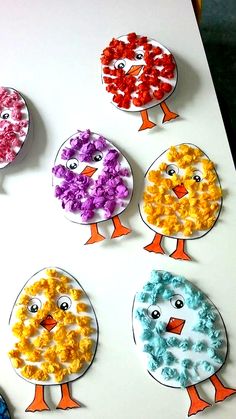 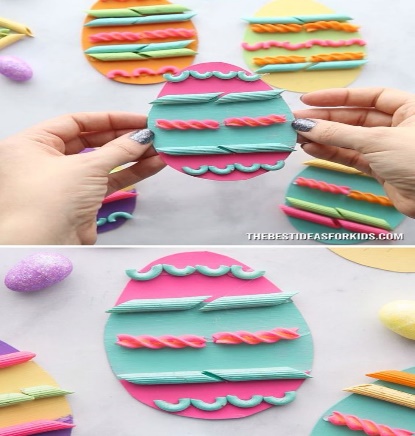 